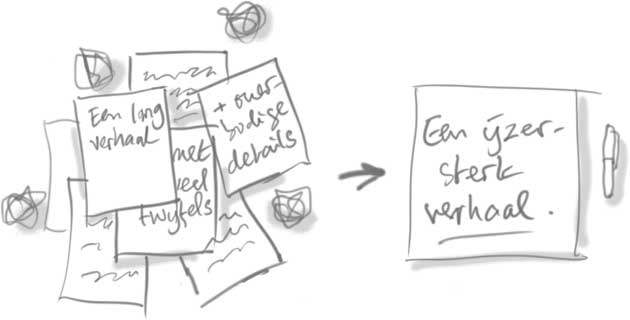 Overtuigen een kunst of kunde?(geen ondertitel, vind ik mooier)Als Verpleegkundig specialist sla je vaak een brug tussen het medische en verpleegkundige domein. Je wilt zaken veranderen, processen aanpassen en nieuwe (evidence based) ontwikkelingen doorvoeren. Op dit moment is Valued Based Health Care een hot item in de gezondheidszorg. Hoe presenteer je een goed en overtuigend verhaal? Hoe krijg je anderen mee? Laat je verrassen door onze enthousiaste en ervaren sprekers!Graag nodigen wij u uit voor dit middagsymposium.Mw. M. Joxhorst, verpleegkundig specialistMw. A. Nieuwveld, verpleegkundig specialistMw. S. Oostveen, verpleegkundig specialistMw. R. van de Vegt-Akker, verpleegkundig specialistVoor wieHet symposium is voor verpleegkundig specialisten en VIOSAccreditatieAccreditatie is aangevraagd voor verpleegkundig specialisten (V&VN-VS)Kosten: € 55,-Locatie:Theater Odeon, Blijmarkt 25, ZwolleKijk voor een routebeschrijving en parkeer gelegenheid op:www.odeondespiegel.nlProgramma:13.30-13.50 uurOntvangst en inschrijven13.55-14.00 uurWelkom en toelichting programma14.00-14.45 uurMichèle van der KempUitkomsten transparantie en  samen beslissen in de praktijkDoor: Michèle van der Kemp is Consultant Value Based Healthcare (VBHC)14.45-15.00 uur  Pauze15.00-16.30 uur“De psychologie van het overtuigen”Door: Sharon Kroes, partner bij Debat.NL en Nederlands, Europees en wereldkampioen debatteren. Co-auteur van het boek “Overtuigend Debatteren”.16.30 uurAfsluitingAanmelden via: 